.                                                                                 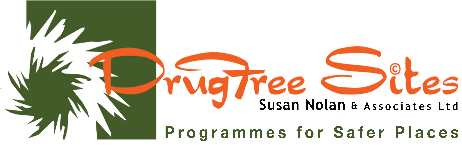 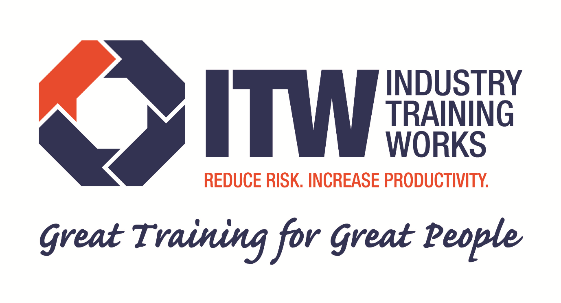 Enrolment and Assessment ResultsNotes:In signing this form I give authority for Industry Training Works to access, retain and report information relating to my education and Training, in accordance with the Privacy Act 1993. This may involve sharing such information with other learning organisations for the purpose of verifying academic records, and internal administration.If you have any concerns about your physical capability to do any of the practical components of this course, or require any assistance with interpreting the resource materials or assessment, please contact your Trainer/AssessorIndustry Training Works is a Category 2 Private Training EstablishmentThis form is used as the prime data for processing results to NZQACandidate Signature: 						Assessor Signature: 					     Name: 	Susan Nolan		Course Number:Title: (Please tick) Miss   Mrs   Ms   MrCourse Date: Surname:                                                                                             Course Venue:                                                                                             Course Venue:                                                                                             Course Venue:First Name(s):Maiden Name:Date of Birth:Address:Address:Email:Phone Number:Mobile Number:Employer:NSI/NZQA Number:Ethnicity:What Ethnic group(s) do you belong to?Citizenship / Residency:Are you a NZ citizen or Permanent resident? (Please tick)      Yes               No           Yes               No     Course Name:Urine collection & drug screeningTrainer/Assessor:Susan NolanUnit #Unit TitleVersionCreditsA/NYADate Assessed25458Perform urine specimen collection in the workplace for drug testing3225511Perform urine drug screening in the workplace34Total Credits:Total Credits:Total Credits:6A: Achieved the Unit StandardNYA: Not Yet Achieved Unit Standard